CASE 6- Incident Report Form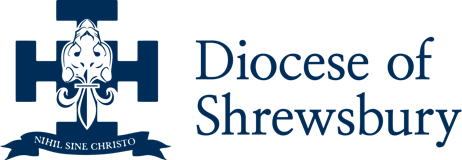 This must be forwarded to the Safeguarding CoordinatorPrivacy NoticeYour personal details on this form, or that you have supplied to the Diocese has been collected for legitimate reasons in pursuance of the Roman Catholic Faith and in accordance with the law, for safeguarding purposes. The information that you have provided to us will not be transferred to any third party for general marketing purposes. It is necessary for the Diocese to work with other third parties such as the National Catholic Safeguarding Commission (NCSC), Local Authorities and the Police and other organisations that supervise or assist with safeguarding processes. Your personal information may be transferred to these relevant organisations as required. The personal information that you have supplied, will at all times be securely stored on Diocesan, or relevant third party IT systems, or other secure filing systems, in accordance with standard safeguarding procedures. Thereafter, the personal information about you will be securely destroyed. You can read our full privacy notice at http:www.dioceseofshrewsbury.org/about-us/privacy-notice.Key Information Key Information Event LeaderPhoneEmailName of person involvedDate of BirthCircumstances of Incident (continue on a separate sheet if necessary)Circumstances of Incident (continue on a separate sheet if necessary)Event where incident took placeDate of IncidentLocation of incidentDetails of incidentDetails of incidentNature of harmNature of harmTreatment givenTreatment givenReported toReported toOther action takenOther action takenClergy / Religious / Staff / Volunteers Present Clergy / Religious / Staff / Volunteers Present Names of other Adults PresentNames of other Adults PresentChildren / Young People Present Children / Young People Present Recording AuthorRecording AuthorCompleted byRoleSignatureDate Form Completed